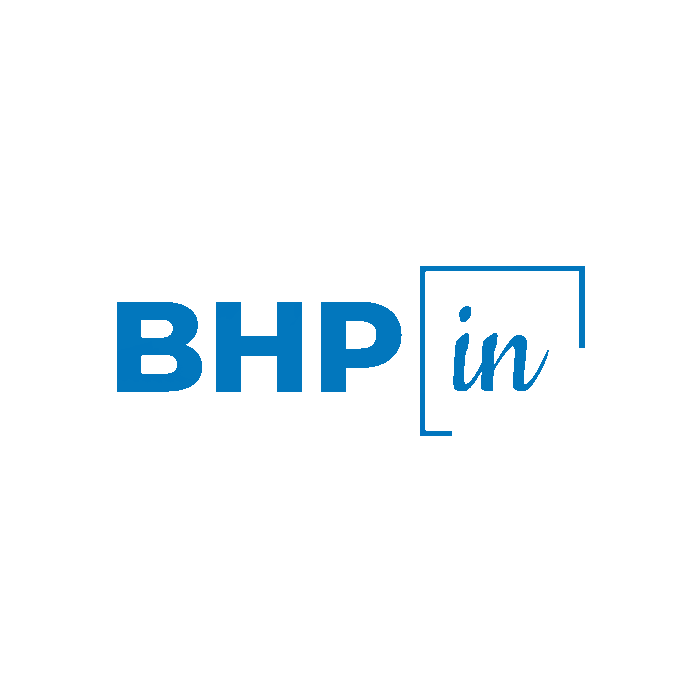 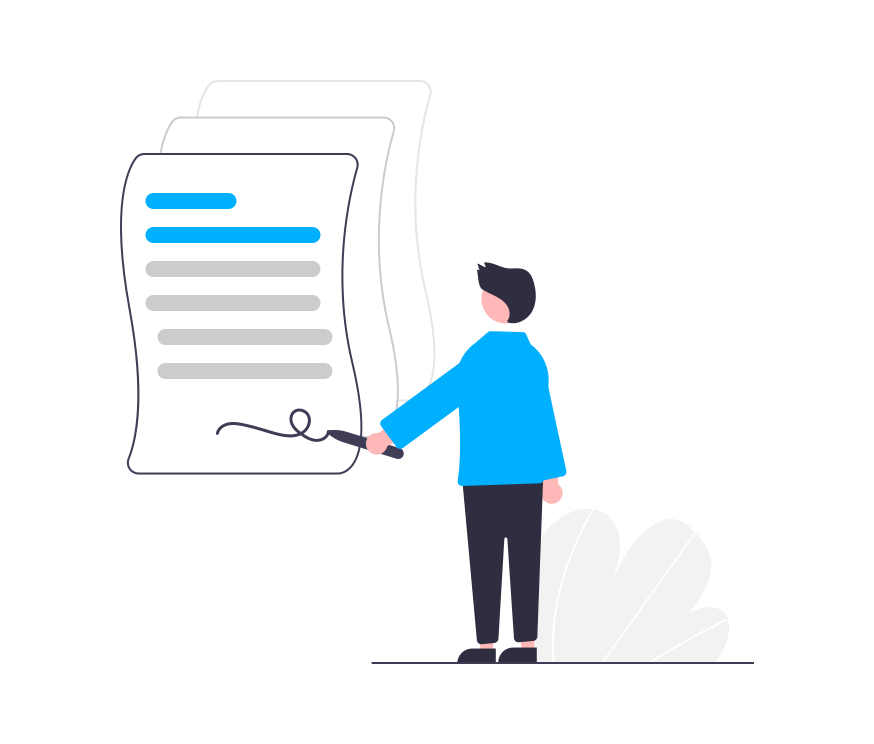 Zespół BHPin to grono ludzi pracujący nad stworzeniem aplikacji wspomagającej pracę osób zajmujących się dziedziną BHP. Ukończyliśmy I etap, do którego serdecznie zapraszamy. Poniżej przedstawiamy przykładową analizę stanu bezpieczeństwa i higieny pracy. Jeżeli chciałbyś dołączyć do naszej społeczności, zapraszamy serdecznie pod adres https://www.facebook.com/bhpinpl.										Kraków, 05.01.2021 r.Analiza stanu bezpieczeństwa i higieny pracy w przedsiębiorstwie BHPin ul. Przemysłowa 4, 30- 701 Kraków za rok 2020      Opracował										Zatwierdził…………………….								…………………….Spis treściInformacje ogólneProfilaktyczna opieka zdrowotnaSzkolenia z zakresu BHPWypadki przy pracy i zdarzenia potencjalnie wypadkoweChoroby zawodoweKomisja BHPSłużba BHPBadania środowiska pracyKontrole zewnętrzneOchrona pracy kobiet i młodocianychPrace szczególnie niebezpieczneRyzyko zawodoweStan techniczny obiektu Ocena warunków pracyUwagi końcoweMożesz również zacząć od przedstawienia swojego zakładu pracy. Opisując jego charakterystykę, czym się zajmuję, jakie elementy wykorzystuje, jakie ma cele itp.Informacje ogólneW przedsiębiorstwie BHPin w Krakowie stan zatrudnienia na dzień 31.12.2020 r. wynosił:			138 pracownikóww tym kobiet:			43młodocianych:			0pracujących w porze nocnej  0Profilaktyczna opieka zdrowotnaPrzedsiębiorstwo BHPin zawarło umowę na świadczenie w zakresie badań profilaktycznych dla pracowników z SCANMED S.A. Centrum Medyczne przy ul. Armii Krajowej 5 w Krakowie. Obowiązek terminowości badań lekarskich pracowników spoczywa na specjaliście ds. kadr Pani Magdalenie Kowalskiej. Zaświadczenia lekarskie przechowywane są w teczkach akt osobowych pracowników. Średni koszt badania okresowego jednego pracownika wyniósł 132,99 PLN. Łączny koszt badań profilaktycznych wyniósł 18.352,00 PLN. W roku 2020 przebadano łącznie 138 pracowników, w tym w ramach badań: wstępnych			138okresowych			3kontrolnych			1Zrefundowano zakup okularów 12 pracownikom, co dało łączną kwotę wydaną na zakup okularów 6.130,00 PLN.W zakładzie znajdują się apteczki, które są oznaczone w sposób widoczny zgodnie z PN. Przy apteczkach znajdują się instrukcje udzielania pierwszej pomocy. Dostęp do środków zgromadzonych w apteczkach powierzono Kierownikowi Działu Administracji oraz Kierownikowi Działu Marketingu. Wyposażenie apteczek uzupełniane jest na bieżąco. Szkolenia z zakresu BHPW roku 2020 wszyscy pracownicy odbyli wymagane szkolenia BHP: wstępne (ogólne, stanowiskowe), i okresowe w poszczególnych grupach zawodowych. Przeprowadzono ogólnie 154 szkoleń BHP, w tym:szkoleń wstępnych 		54 osóbszkoleń okresowych	 87 osóbSzkolenia pracowników przeprowadził Centralny Instytut Ochrony Pracy w Krakowie przy ul. Wielickiej 53. Koszt szkoleń ogółem wyniósł 9.134,00 PLN, co w przeliczeniu na jedno szkolenie okresowe daje 93,20 PLN. Zaświadczenia z ukończonych szkoleń przechowywane są w teczkach akt osobowych pracowników.Wypadki przy pracy i zdarzenia potencjalnie wypadkoweW roku 2020 w przedsiębiorstwie BHPin miało miejsce 4 wypadki przy pracy oraz 2 zdarzenia potencjalnie niebezpieczne. Wypadki przy pracy dotyczyły pracowników pracujących w dziale marketing zajmujących stanowisko sprzedawca ( 3 wypadki) oraz w dziale ochrona na stanowisku ochroniarz (1 wypadek). Łączna ilość dni zwolnienia powypadkowego wyniosła 128 dni. Najczęściej występującą przyczyną wypadku przy pracy był:czynnik ludzki- brak dostatecznej koncentracji uwagi, nieuwagabrak nadzoru nad pracownikami.Doznane obrażenia spowodowane wypadkami przy pracy:złamanie V palca prawej ręki bez przemieszczeniarana cięta prawej rękisilne stłuczenie oraz rana powierzchniowa stawu łokciowegopowierzchniowy uraz barku oraz głowyskręcenie stawu skokowego lewej nogiliczne otarcia i zasinienia lewej nogi rozcięta wargaWszyscy pracownicy z tytułu wypadku przy pracy otrzymali jednorazowe odszkodowanie w formie pieniężnej z Zakładu Ubezpieczeń Społecznych. Ustalenie okoliczności i przyczyn wypadków przy pracy badał zespół powypadkowy składający się z pracownika służby BHP oraz Społecznego Inspektora Pracy. Zespół powypadkowy co do okoliczności i ustaleń wypadków przy pracy był zgodny we wszystkich przypadkach. Zalecane środki profilaktyczne były wykonywane natychmiastowo. Zalecenia profilaktyczne jakie stwierdzono podczas prowadzenia postępowania powypadkowego to:ponowne zapoznanie pracowników z wynikami oceny ryzyka zawodowegozaproponowanie zmian w usytuowaniu regałów w dziale marketinguzakup nowego podestuoznakowanie schodów taśmą bezpieczeństwaPoniżej przedstawiliśmy wykres ukazujący ilość wypadków przy pracy za okres 2018-2020. Natomiast zdarzenia potencjalnie niebezpieczne dotyczyły pracowników pracujących w dziale administracja na stanowiskach sekretarka. Przyczyną zdarzeń potencjalnie niebezpiecznego była śliska nawierzchnia. Wprowadzono działania korygujące, polegające na wyłożeniu w sekretariacie wykładziny na całej powierzchni. Choroby zawodoweW roku 2020 wystąpiło jedno zgłoszenie podejrzenia choroby zawodowej u pracownika zajmującego stanowisko administracyjno- biurowe. Stwierdzenie choroby zawodowej prowadzi jednostka orzecznicza I stopnia w Krakowie. Na dzień dzisiejszy jest ona w toku. Komisja BHPKomisja BHP powołana została na mocy zarządzenia nr 04/SWR/01/2018 w skład, której wchodzi: Dyrektor Działu Personalnego Anna Kowalska, pracownik służby BHP Jan Kowalski, Społeczny Inspektor Pracy Paweł Nowak, Lekarz Medycyny Pracy Katarzyna Nowak. W 2020 roku Komisja BHP spotkała się czterokrotnie. Podczas spotkań omówiono oraz ustalono:plan poprawy warunków BHP na rok 2020plan działań korygujących na rok 2020plan szkoleń okresowych BHP dla pracownikówrozpatrzenie projektu modernizacji działu DOKomówienie wyników kontroli przeprowadzonych przez Służbę BHPomówienie wystąpień i decyzji po kontrolach PIS, PIP, PSPomówienie poprawy warunków na stanowisku programistaomówienie budżetu na poprawę warunków BHP.Służba BHP2020 roku skład Służby BHP powiększyło się o dwie nowe osoby. W skład Służby BHP wchodzą Jan Kowalski, Paweł Nowak, Anna Kowalska, Marcin Kowalski. Służba BHP w roku 2020:sporządziła dokumentację wypadkową dla 4 wypadków przy pracyopracowała instrukcję BHP dla maszyny w dziale DOKprzygotowała zebrania Komisji BHP oraz wykonała zalecenia ustalonych podczas spotkaniauczestniczyła w kontrolach przez organy zewnętrzne PIS, PIP, PSPzaproponowała zmianę do Regulaminu Pracywykonała część przedsięwzięć z planu techniczno- modernizacyjnychprzeprowadziła audyt w dziale marketing oraz w dziale ITNa rok 2020 Służba BHP sporządziła plan przedsięwzięć techniczno- modernizacyjnych mających na celu poprawę warunków pracy. Plan zawierał 12 przedsięwzięć. Do końca roku zostało zrealizowanych 7 przedsięwzięć.Plan obejmował:zapewnienie środków ochrony indywidualnej dla pracownikówpoprawę warunków pracy na stanowiskach programistazapewnienie kierowcom kubków termicznychwyłożenie na podłodze w dziale administracji wykładzinywymiany sprzętu ppoż. w dziale personalnymprzeszkolenie 34 pracowników w zakresie BHPoznakowanie schodów taśmą bezpieczeństwaprzeprowadzenie dla 12 pracowników szkoleń specjalistycznych przeprowadzenie co kwartał „Dnia bezpieczeństwa”aktualizację oceny ryzyka zawodowego na stanowisku kierowca oraz ochroniarzwymianę oświetlenia w dziale marketingukupno nowych krzeseł dla wszystkich pracownikówprzeszkolenie wszystkich pracowników w zakresie udzielenia pierwszej pomocymodernizacja pomieszczeń działu DOK- ustalenie ergonomicznych stanowiskBadania środowiska pracyW roku 2020 nie przeprowadzono badań środowiska pracy.Kontrole zewnętrzneW roku 2020 w przedsiębiorstwie BHPin przeprowadzono przez organy zewnętrzne trzy kontrole:Państwowa Inspekcja Pracy w Krakowie- bez uwagPaństwowa Inspekcja Sanitarna- bez uwagPaństwowa Straż Pożarna- uwagi dotyczyły wymiany znaków ppoż. na nowe w obrębie klatki schodowej.Po kontroli organu Państwowej Straży Pożarnej natychmiast usunięto uchybienia.Ochrona pracy kobiet i młodocianychPrzedsiębiorstwo BHPin zatrudnia kobiety, natomiast nie zatrudnia pracowników młodocianych. W zał. nr 1 Regulaminu Pracy jest zamieszczony wykaz prac uciążliwych lub szkodliwych dla zdrowia kobiet zapewniający przestrzeganie przepisów zawartych w wykazach prac wzbronionych kobietom.Prace szczególnie niebezpieczneW przedsiębiorstwie BHPin nie występują prace szczególnie niebezpieczne. Ryzyko zawodoweW przedsiębiorstwie BHPin pracownicy są informowani na temat ryzyka zawodowego i jego roli w środowisku pracy podczas instruktażu stanowiskowego z BHP. Zapoznanie z ryzykiem zawodowym na danym stanowisku jest potwierdzane przez pracownika na piśmie, a dokumenty przechowywane są w jego aktach osobowych. W roku 2020 zapoznano 34 pracowników z wynikiem oceny ryzyka zawodowego. W związku zaistniałymi wypadkami przy pracy poddano ponownej aktualizacji oceny ryzyka zawodowego na stanowiskach kierowca oraz ochroniarz. W 2020 roku zapoznano:12 pracowników z oceną ryzyka zawodowego nr 05/ORZ/IT/2019 na stanowiskach inżynieryjno- technicznych18 pracowników z oceną ryzyka zawodowego nr 03/ORZ/AB/2019 na stanowiskach administracyjno- biurowych4 pracowników z oceną ryzyka zawodowego nr 01/ORZ/K/2018 na stanowiskach kierowniczychOcena warunków pracyBudynek, w którym usytuowany jest zakład, utrzymany jest w dobrym stanie technicznym i nie stwarza zagrożenia dla użytkowników. Pomieszczenia pracy spełniają wymogi określone przepisami techniczno- budowlanymi. Pomieszczenia higieniczno- sanitarne spełniają wymogi przepisów BHP. Stanowiska pracy urządzone są stosowanie do rodzaju wymaganych na nich czynności uwzględniając zasady ergonomii oraz zapewniając pracownikom bezpieczne waruni pracy. Biorąc pod uwagę stan zatrudnienia w poszczególnych pomieszczeniach i na stanowiskach pracy oraz parametry, takie jak powierzchnia, kubatura, temperatura, wentylacja, oświetlenia elektryczne oraz naturalne, stwierdza się, że te pomieszczenia i stanowiska spełniają wymogi określone w przepisach techniczno- budowlanych:powierzchnie stanowisk pracy zapewniają zatrudnionym pracownikom swobodę ruchów wystarczającą do wykonywania pracy w sposób bezpieczny uwzględniając zasady ergonomiispełniony został wymóg o wolnej, niezajęte powierzchni co najmniej 2 m 2 przypadające na każdego zatrudnionegonawierzchnia podłóg i schodów wykonana jest z materiałów trudnozapalnych, nie powodujących niebezpieczeństwa poślizgnięciaurządzenia posadowione w taki sposób, aby zachować co najmniej 2 m odległości pomiędzy poszczególnymi urządzeniamiwysokość pomieszczeń pracy spełniają wymagania przepisów bhp odnośnie rodzajów wykonywanych prac stosowanych technologii spełniony jest wymóg przepisów dotyczący wolnej objętości pomieszczeń, przypadający na każdego zatrudnionego – wynosi on ponad 13m 3ogrzewanie pomieszczeń zapewnia na stanowiskach biurowych temperaturę powyżej 18°Cpomieszczenia oświetlone są światłem naturalnym i elektrycznym, wykonane pomiary natężenia oświetlenia wykazują jego zgodność z PN,Uwagi końcoweW celu zapewnienia dalszej poprawy warunków bezpieczeństwa i higieny pracy należy  uwzględnić następujące przedsięwzięcia :Zwiększyć zaangażowanie najwyższego kierownictwa poszczególnych działówUmożliwić służbie BHP opiniowanie zakupowanego sprzętu mającego wpływa na poprawę warunków pracyZapewnić Służbie BHP dostęp do Polskich NormZapewnić Służbie BHP dodatkowe szkolenia specjalistycznePodjąć działania profilaktyczne zmierzające do zapobiegania wypadkom przy pracy Kraków 05.01.2021 r.								Opracował									……………………………